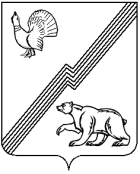 АДМИНИСТРАЦИЯ ГОРОДА ЮГОРСКАХанты-Мансийского автономного округа - ЮгрыПОСТАНОВЛЕНИЕО внесении изменения в постановлениеадминистрации города Югорскаот 22.03.2013  № 685 «Об утверждении Правил содержания мест погребения города Югорска» В соответствии с Федеральным законом от 12.01.1996 № 8-ФЗ               «О погребении и похоронном деле», Федеральным законом от 06.10.2003               № 131-ФЗ «Об общих принципах организации местного самоуправления                         в Российской Федерации»:1. Внести в приложение к постановлению администрации города Югорска от 22.03.2013 № 685 «Об утверждении Правил содержания мест погребения города Югорска» (с изменениями от 29.03.2018 № 889,                        от 01.06.2023 № 740-п) изменение, изложив пункт 3.6 раздела                                 3 в следующей редакции: «3.6. На специально выделенной для воинских захоронений территории кладбища в городе Югорске с учетом волеизъявления умершего (погибшего) либо пожелания супруга, близких родственников или иных родственников осуществляется погребение умерших (погибших), указанных в пунктах 1 и 3 статьи 11 Федерального закона от 12.01.1996 № 8-ФЗ «О погребении                        и похоронном деле».К специально выделенной для воинских захоронений территории кладбища обеспечивается беспрепятственный доступ.».2. Опубликовать постановление в официальном печатном издании города Югорска и разместить на официальном сайте органов местного самоуправления города Югорска.3. Настоящее постановление вступает в силу после его официального опубликования. 4. Контроль за выполнением постановления возложить на заместителя главы города - директора Департамента жилищно-коммунального                            и строительного комплекса  администрации города Югорска Ефимова Р.А.от 26.03.2024№ 480-пИсполняющий обязанности главы города ЮгорскаЮ.В. Котелкина